SRO – Parent Interactions and Preferences
Q1. Are you aware there is a School Resource Officer (SRO) at your child's school (full-time for comprehensive high schools and part-time for middle schools)?Q1. Are you aware there is a School Resource Officer (SRO) at your child's school (full-time for comprehensive high schools and part-time for middle schools)?Q1. Are you aware there is a School Resource Officer (SRO) at your child's school (full-time for comprehensive high schools and part-time for middle schools)?Q1. Are you aware there is a School Resource Officer (SRO) at your child's school (full-time for comprehensive high schools and part-time for middle schools)?ResponsesResponses%Percentage of total respondentsNo40519.29%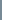 Yes1,69480.71%Total Responses2,099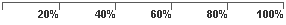 Q2. Are you aware of the programs and services the SRO provides at your child's school?Q2. Are you aware of the programs and services the SRO provides at your child's school?Q2. Are you aware of the programs and services the SRO provides at your child's school?Q2. Are you aware of the programs and services the SRO provides at your child's school?ResponsesResponses%Percentage of total respondentsNo1,21358.01%Yes87841.99%Total Responses2,091Q3. Rank the following SRO activities in order of importance to you (1 is most important, 6 is least important):Q3. Rank the following SRO activities in order of importance to you (1 is most important, 6 is least important):Q3. Rank the following SRO activities in order of importance to you (1 is most important, 6 is least important):Q3. Rank the following SRO activities in order of importance to you (1 is most important, 6 is least important):Q3. Rank the following SRO activities in order of importance to you (1 is most important, 6 is least important):Q3. Rank the following SRO activities in order of importance to you (1 is most important, 6 is least important):Q3. Rank the following SRO activities in order of importance to you (1 is most important, 6 is least important):Q3. Rank the following SRO activities in order of importance to you (1 is most important, 6 is least important):Answer Rank 1  Rank 2  Rank 3  Rank 4  Rank 5  Rank 6 Weighted Rank
(Score)Monitor school grounds102056913280159771 (10128)Enforce laws within the schools5315502211681713962 (8062)Provide mentoring to students2263194654084331863 (7087)Provide training on laws and safety to teachers1143205594363332754 (6769)Present information on laws and safety to parent organizations641602915274905055 (5414)Offer classroom instruction to students821193694184515986 (5317)Total Responses2037Q5. Have you interacted with the SRO at your child's school?Q5. Have you interacted with the SRO at your child's school?Q5. Have you interacted with the SRO at your child's school?Q5. Have you interacted with the SRO at your child's school?ResponsesResponses%Percentage of total respondentsNo1,70781.60%Yes38518.40%Total Responses2,092Q6. Where did you interact with the SRO (check all that apply)?Q6. Where did you interact with the SRO (check all that apply)?Q6. Where did you interact with the SRO (check all that apply)?Q6. Where did you interact with the SRO (check all that apply)?ResponsesResponses%Percentage of total respondentsParent/Teacher conference277.09%PTA meeting61.57%Extracurricular activity at school 18749.08%Incident with my child11329.66%Other (Please specify)12633.07%Total Responses459Multiple answers per participant possible. Percentages added may exceed 100 since a participant may select more than one answer for this question.Multiple answers per participant possible. Percentages added may exceed 100 since a participant may select more than one answer for this question.Multiple answers per participant possible. Percentages added may exceed 100 since a participant may select more than one answer for this question.Multiple answers per participant possible. Percentages added may exceed 100 since a participant may select more than one answer for this question.Q7. Was the interaction with the SRO helpful to you?Q7. Was the interaction with the SRO helpful to you?Q7. Was the interaction with the SRO helpful to you?Q7. Was the interaction with the SRO helpful to you?ResponsesResponses%Percentage of total respondentsNo4511.81%Yes33688.19%Total Responses381Which school(s) does your child(ren) attend?Which school(s) does your child(ren) attend?Which school(s) does your child(ren) attend?ResponsesResponses%Albemarle HS57927.73%Burley MS1899.05%Charter MS200.96%Henley MS40119.20%Jouett MS1959.34%Monticello HS35416.95%Murray HS381.82%Sutherland MS26612.74%Walton MS1477.04%Western Albemarle HS41820.02%Total Responses2,607Multiple answers per participant possible. Percentages added may exceed 100 since a participant may select more than one answer for this question.Multiple answers per participant possible. Percentages added may exceed 100 since a participant may select more than one answer for this question.Multiple answers per participant possible. Percentages added may exceed 100 since a participant may select more than one answer for this question.How many children do you have in ACPS secondary schools?How many children do you have in ACPS secondary schools?How many children do you have in ACPS secondary schools?ResponsesResponses%11,21158.47%268933.27%31396.71%4261.26%540.19%6+20.10%Total Responses2,071Which grade(s) is your child(ren) in?Which grade(s) is your child(ren) in?Which grade(s) is your child(ren) in?ResponsesResponses%648022.99%742620.40%844621.36%940719.49%1044821.46%1141319.78%1240519.40%Total Responses3,025Multiple answers per participant possible. Percentages added may exceed 100 since a participant may select more than one answer for this question.Multiple answers per participant possible. Percentages added may exceed 100 since a participant may select more than one answer for this question.Multiple answers per participant possible. Percentages added may exceed 100 since a participant may select more than one answer for this question.How would you describe your race/ethnicity?How would you describe your race/ethnicity?How would you describe your race/ethnicity?ResponsesResponses%Asian663.19%Black/African American1085.22%Hispanic/Latino763.67%More than one race/ethnicity934.49%Native American70.34%White1,35065.25%Prefer not to say36917.83%Total Responses2,069